Ansøgningsskema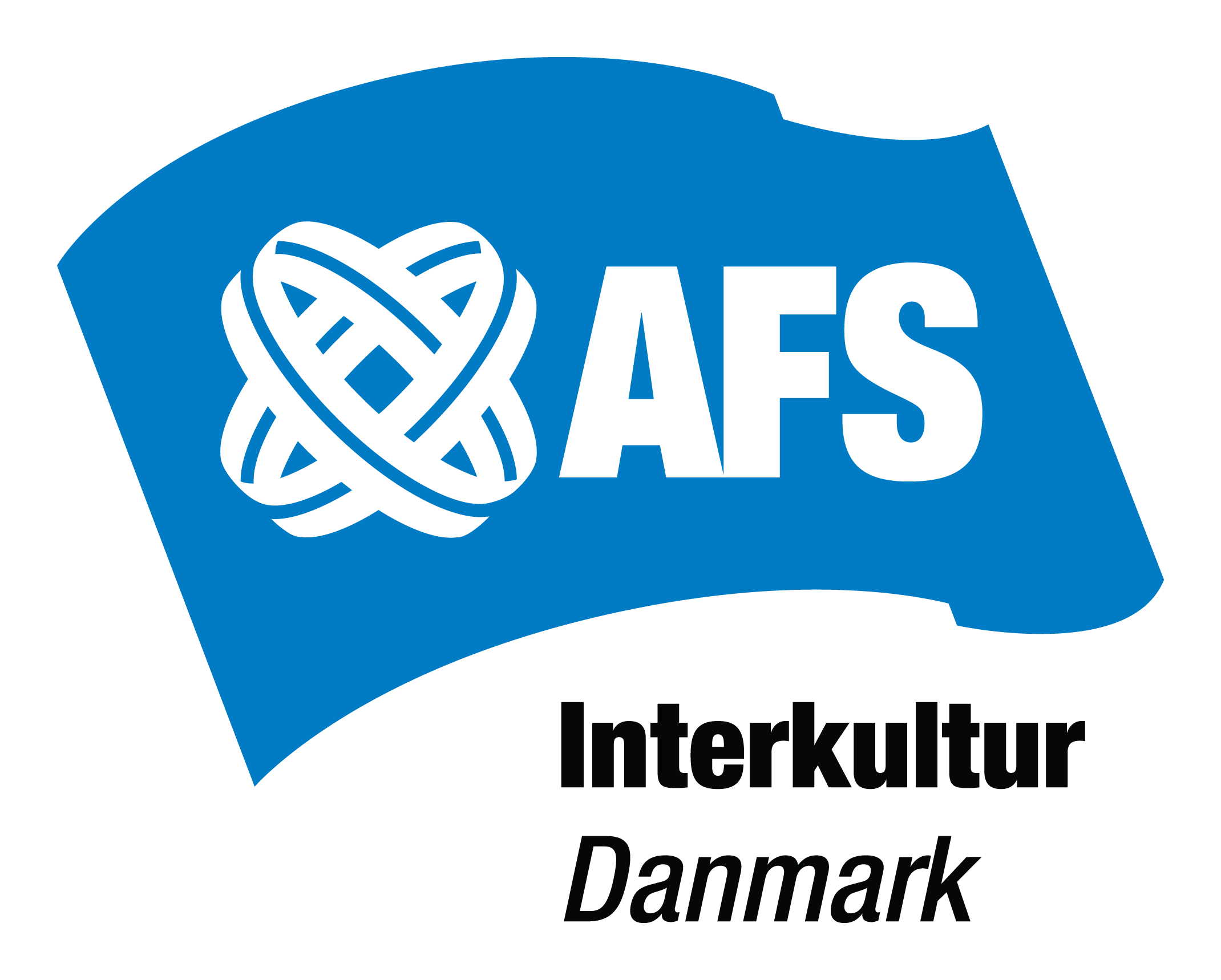 til AFS Interkulturs udvekslingsstipendiumfor deltagere på skoleprogrammet vinteren 2018Dette skema skal udfyldes i forbindelse med ansøgning om et AFS Udvekslingsstipendium til unge, som ønsker at tage på et AFS-udvekslingsophold med afrejse vinteren 2018. For at fremme mangfoldighed i de lande, som foreningen udveksler med, kan der ikke søges stipendium til engelsktalende lande.Tildeling af AFS Udvekslingsstipendiet er baseret på ansøgerens økonomiske baggrund og sociale situation. Ansøgeren bedes angive, hvor stort et beløb der ansøges om. Ansøgningsskemaet med bilag skal mailes til afs.interkultur@afs.org med ”AFS Stipendium SH18” i emnefeltet.Alternativt kan ansøgningen udskrives og sendes med posten til:AFS Interkultur, Nordre Fasanvej 111, 2000 Frederiksberg (mærk kuverten ”AFS Stipendium SH18”).Der er deadline mandag den 2. oktober 2017.Alle punkter i ansøgningsskemaet skal udfyldes, og følgende bilag skal som minimum vedlægges: Forskudsopgørelse for 2017 og årsopgørelse for 2016 og lønsedler eller lignende for juni, juli og august 2017. Opgørelserne kan findes og printes fra skattemappen på SKATs hjemmeside. Selvstændige, landmænd og andre ikke-lønmodtagere kan indsende årsregnskab og forventes på anden måde at dokumentere fyldestgørende for familiens økonomiske situation.Skulle du blive tildelt et stipendium forpligter du dig til at skrive minimum 2 – men gerne flere – rejsebreve hjem (evt. i form af video), som kan bruges på AFS’ sociale platforme (Facebook, hjemmeside mv).Efter endt ophold forpligter du dig ligeledes til at holde minimum 2 oplæg om dit AFS ophold på en skole eller til et informationsmøde.PS  Vedr. ansøgning om AFS ophold: Hvis du ikke allerede har udfyldt den foreløbige deltageransøgning online på www.afs.dk, og indbetalt ansøgningsgebyret på kr. 500 til AFS Interkultur på reg.nr. 3306 konto 310 611 7012 bedes du gøre det senest den 25. september 2017.Med venlig hilsenAFS InterkulturNordre Fasanvej 1112000 FrederiksbergTlf. 38 34 33 00Mail: afs.interkultur@afs.orgGENEREL INFORMATIONOm AnsøgerenOm HusstandenOm Kontaktperson til husstanden (forældre/værge eller lignende)ØKONOMI-INFORMATION(FORTROLIGE OPLYSNINGER TIL BRUG FOR STIPENDIEUDVALGET)Om husstandens indtægter før skatOm finansiering og anden støtteOm husstandens boligudgifterOm husstandens formueOm husstandens gældOm husstandens økonomiske og sociale situation lige nuOm deltagerens motivationUndertegnede forældre/værge erklærer at ovenstående oplysninger er korrekte, og at vi er indforstået med at rette os efter de betingelser, som ansøgningsskemaet indeholderDeltagernummerLandevalgAnsøgerens navnFødselsdatoNationalitetKønKvindeMandAdresseMobilnummerE-mailAntal forsørgere (forældre, partner, værger, sambo o.lign.) i husstandenSamlet antal voksne og børn i husstandenVoksneBørnAngiv forsørgernes erhverv/beskæftigelse samt om forsørgerne er lønmodtagere, pensionister og/eller selvstændige erhvervsdrivendeNavnFødselsdatoNationalitetKønKvindeMandMobilnummerE-mailRelation til ansøgerHusstanden samlede indkomst2016Husstandens forventede samledeindkomst for 2017Vedlæg årsopgørelser for alle husstandens forsørgere for 2016 samt forskudsskemaer for 2017 fra SKAT. Vedlæg lønsedler og/eller udbetalingsmeddelelser om børnepenge, pensioner eller andre sociale ydelser for juni, juli og august 2017 for husstandens forsørger(e).Hvor stor andel af udgiften til opholdet forventer husstanden selv af dække?Kr.Hvor stor andel af udgiften forventes dækket af personer (fx bedsteforældre, tidligere ægtefælle) uden for husstanden?Kr.Hvem:Hvor stor andel af udgiften forventes dækket af andre fonde eller private eller offentlige legater og tilskudsgivere?Kr.Hvem:Hvor stort AFS stipendium søges der om?Kr.Boligform lejlighedLejeAndelEjerBoligform husLejeAndelEjerBoligform – anden (beskriv)For lejeboliger – angiv årlig lejeFor andelsbolig – angiv årlig leje, renter af boliglån og eventuelle fællesudgifterFor ejerbolig – angiv summen af årlige renteudgifter, ejendomsskatter, renovation og fællesudgifterSeneste vurdering af ejerbolig eller værdi af andelsboligVærdi af værdipapirer og andre investeringer. Angiv hvilke?Restgæld i ejer-/andelsbolig (prioritetsgæld) og øvrige boliglån?Studiegæld, øvrige banklån, negativ saldo på betalingskort o.lign.Her skal forældre/værge beskrive familiens økonomiske og sociale situation - og eventuelt uddybe de informationer, der er givet ovenforHer skal deltageren udførligt skrive om hans/hendes motivation for at komme på udveksling - og hvilke tanker, ønsker og forventninger han/hun har til opholdet. Jo bedre beskrivelse, jo bedre kan stipendieudvalget vurdere ansøgningen.Dato/underskriftDato/underskriftNavnNavn